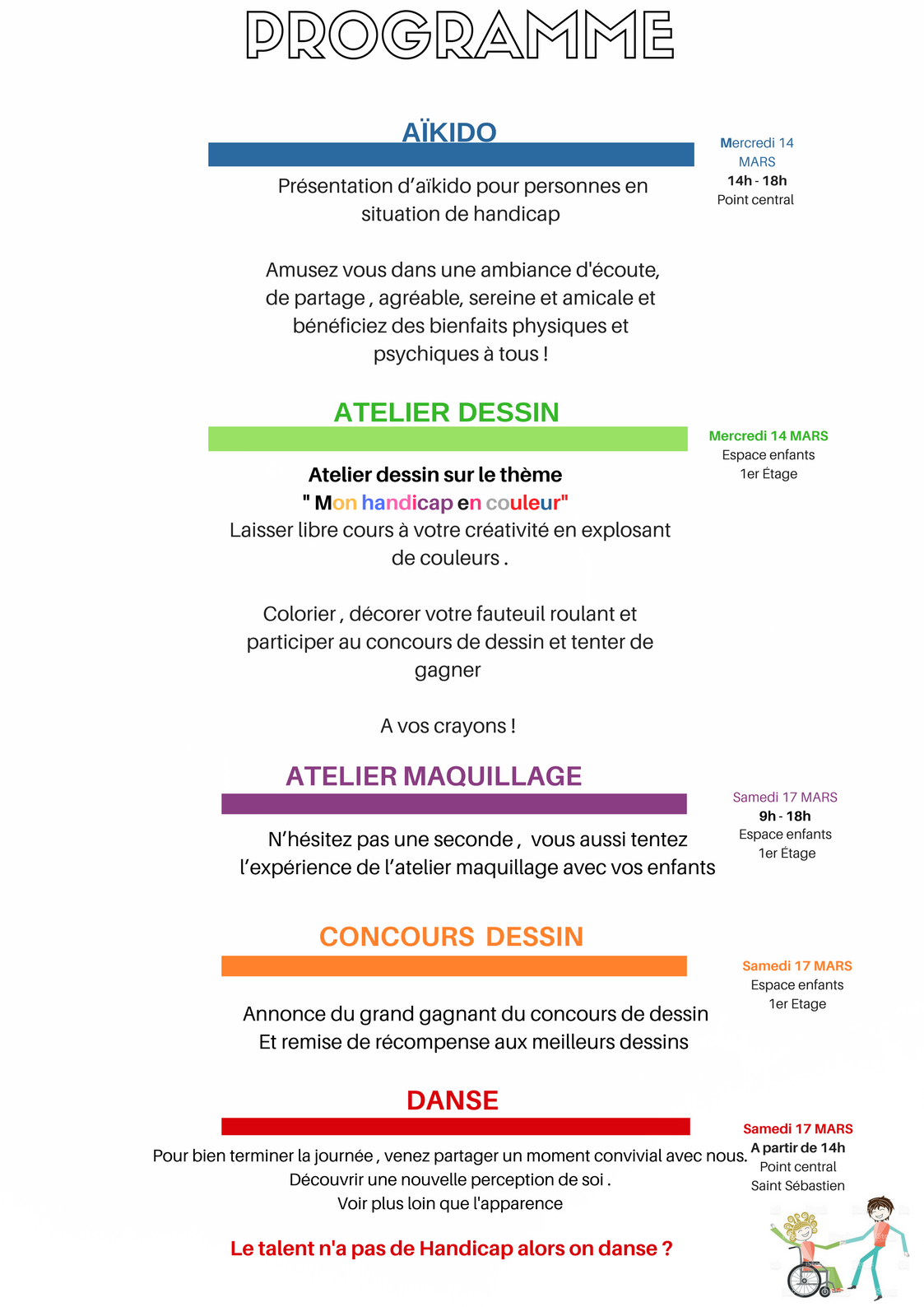 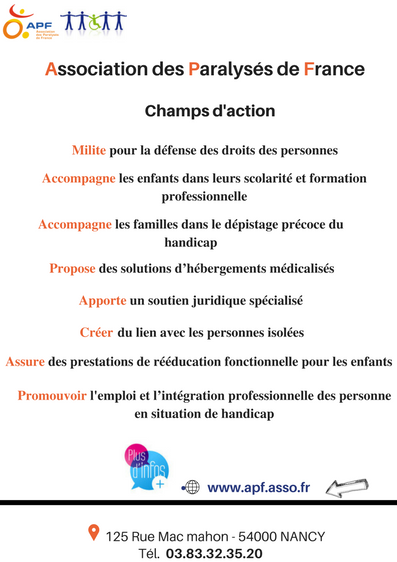 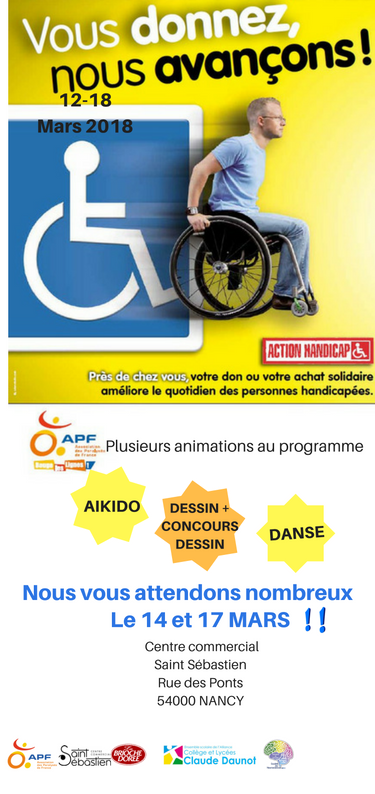 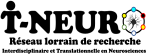 ATELIER DESSIN  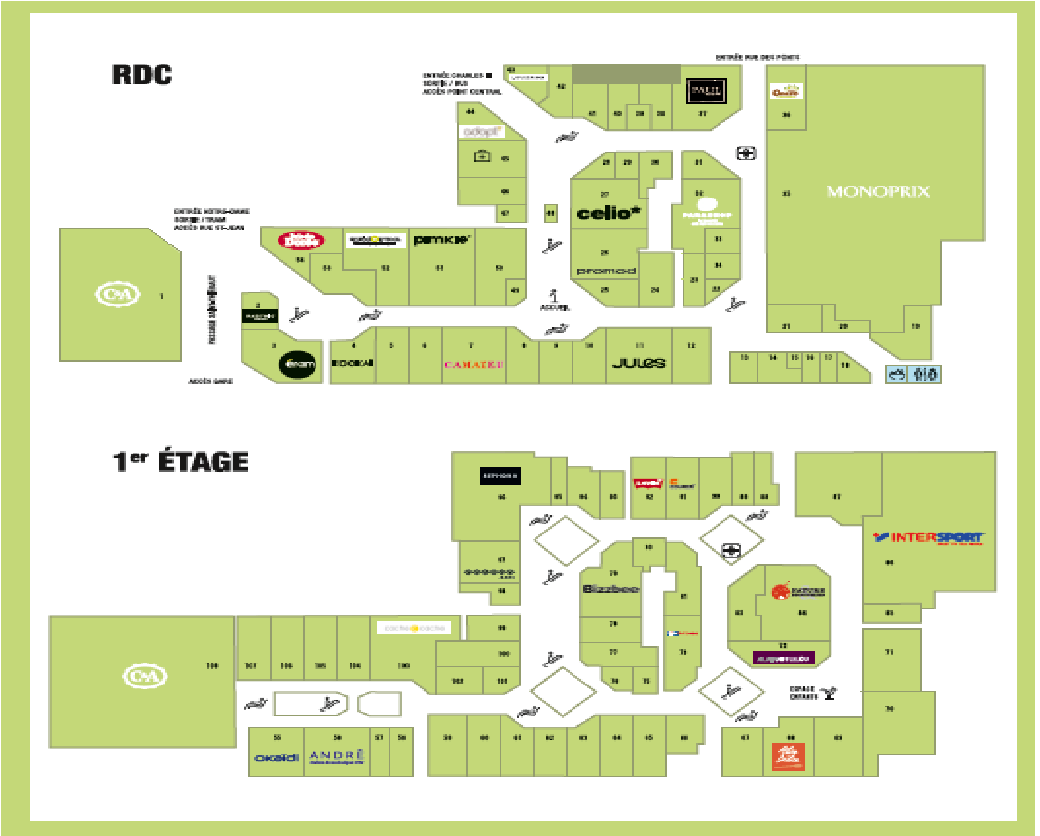 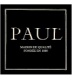 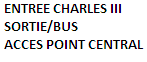 Mercredi 14 MARS 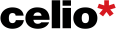 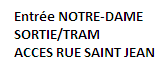 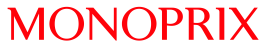 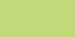            Situé au premier étage à l’espace enfant 	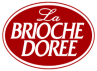 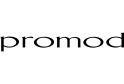 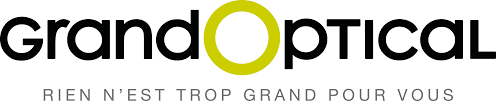 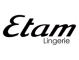 ATELIER MAQUILLAGE 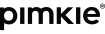 Samedi 17 MARS 9h-18h              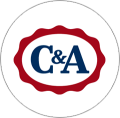             Situé au  1er Etage Espace enfant 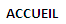 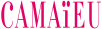 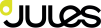 AIKIDO ( Initiation à l’Aikido pour personnes  en situation de handicap)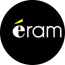  Mercredi 14 MARS 14h-18h.           Point central près de l’accueil au rez de chaussée 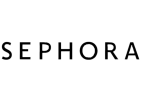 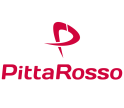 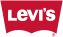 DANSE  ( Decouverte de la danse fauteuil)Samedi 17 MARS à partir de 14h00 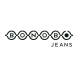             Point central près de l’accueil au rez de chaussée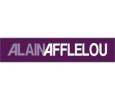 STAND D’INFORMATION Mercredi et Samedi 9h-19h           Situé au Rez de chaussée près de l’escalator 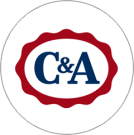 ATELIER SEMAINE DU CERVEAU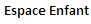 Samedi 17 MARS 10h 18h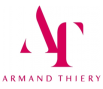           Hall du centre commercial Saint Sébastien